Primary 6 HomeworkTerm 2Children should complete 4 tasks from the grid (or more if you like) PLUS the two starred activities with are compulsory. When you have completed an activity, tick it off or highlight it. This activity grid is due back in school on Friday 13th December 2019. Be an entrepreneurWe are continuing to take part in our enterprise project. This term the focus will be on something to sell at the school Christmas Fayre. Create a mind map of as many ideas as you can.*Parents/carers if you have any art and crafts skills and would like to help please let me know!Be a reporterMake a newspaper report of a bombing in your street.Remember to include: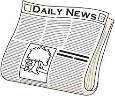 a headlinepicturestory             Number hangmanPlay this game with someone at home. Write down five numbers which all have something in common (e.g. all can be divided by 2, all are even numbers etc.) but don’t tell your opponent what the rule is. For each guess they get wrong, draw part of the hangman. Once they have guessed correctly or run out of guesses, swap over!Be a singerWrite a song to keep people’s spirits up during the war.Write it in your jotter. 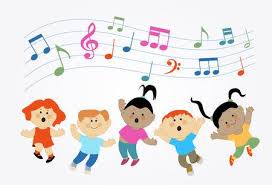 Day out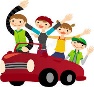 Plan a day trip out for you and a friend inScotland.You can choose where you are going tovisit. You have to plan for transport costs,entrance costs and food and snacks for yourouting. You have a budget of £50 for yourday. Make sure you don’t go over thebudget!Be a researcherResearch your family tree and find out which members were alive in WWII. Can you find out anything else about them? Did any of them serve in the army?Be a mathematicianComplete the October calendar ‘Daily Rigour’. You could complete a question each day, questions for a week or the whole calendar.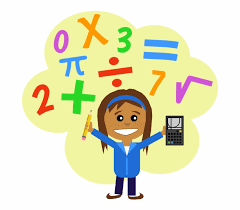 Be resilient* Please see ‘back-up team’ sheet.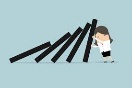 Be Kind *Throughout November we will be looking at completing Random Acts of Kindness and asking pupils and families to log these.Please see separate sheet.